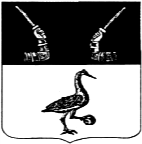 Администрация муниципального образованияПриозерский муниципальный район Ленинградской областиП О С Т А Н О В Л Е Н И Еот      июля 2020  года  №  В соответствии с  п. 4 ст. 158  Жилищного кодекса Российской Федерации,  соглашением № 13 от 28 декабря 2019 года  между администрацией муниципального образования Приозерский муниципальный район и администрацией  муниципального образования  Запорожское сельское поселение  по передаче полномочий по установлению размера платы за содержание жилого помещения  для населения, отсутствием решений собственников при проведении общих собраний собственников жилых помещений многоквартирных домов муниципального образования  Запорожское сельское поселение, Уставом муниципального образования Приозерский муниципальный район Ленинградской области администрация муниципального образования Приозерский муниципальный район Ленинградской области ПОСТАНОВЛЯЕТ:1. Установить размер платы   за содержание жилого помещения для нанимателей  жилых помещений по договорам социального найма, договорам найма жилых помещений муниципального жилищного фонда и для собственников  помещений в многоквартирном доме не принявших решение об установлении размера платы за содержание жилого помещения, по  муниципальному образованию Запорожское сельское поселение (Приложение).2. Настоящее постановление опубликовать на официальном сайте администрации муниципального образования Приозерский муниципальный район Ленинградской области в сети Интернет.3. Настоящее постановление вступает в силу с 01.08.2020.4. Контроль за исполнением настоящего постановления возложить на заместителя главы администрации по жилищно-коммунальному хозяйству Полищука В.С. Глава   администрации                                                                                                        А.Н. Соклаков Разослано: дело - 2, ОКХ - 1, КФ - 1, поселения - 1, УО - 1,  АО «ЕИРЦ ЛО» - 1, ОИПТОиВС - 1; районная библиотека.- 1, СМИ - 1.Приложениек постановлению администрации муниципального образования Приозерский муниципальный район Ленинградской областиот __ ________ 2020 года № ___ Размер платы за содержание жилого помещения для нанимателей  жилых помещений по договорам социального найма и для собственников жилых  помещений в многоквартирном доме, не принявших решение об установлении размера платы за содержание жилого помещения, по  муниципальному образованию  Запорожское сельское поселениеУправляющая организация  ООО «Управляющая компания «ДОМ»Об установлении размера платы за содержание жилого помещения для нанимателей  жилых помещений по договорам социального найма и для собственников жилых  помещений в многоквартирном доме, не принявших решение об установлении размера платы за содержание жилого помещения, по  муниципальному образованию  Запорожское сельское поселение№ п/пАдресСодержание жилого помещения(руб./кв.м.)с 01.08.2020№ п/пАдресСодержание жилого помещения(руб./кв.м.)с 01.08.20201п. Запорожское, ул. Советская, д.№121,522п. Запорожское, ул. Советская, д.№221,413п. Запорожское, ул. Советская, д.№321,444п. Запорожское, ул. Советская, д.№418,235п. Запорожское, ул. Советская, д.№518,446п. Запорожское, ул. Советская, д.№618,237п. Запорожское, ул. Советская, д.№822,628п. Запорожское, ул. Советская, д.№1021,239п. Запорожское, ул. Советская, д.№1121,3110п. Запорожское, ул. Советская, д.№1222,5611п. Запорожское, ул. Советская, д.№1322,5712п. Запорожское, ул. Советская, д.№1522,5813п. Запорожское, ул. Советская, д.№2819,1614п. Запорожское, ул. Советская, д.№2919,1615п. Запорожское, ул. Советская, д.№29а19,1616п. Запорожское, ул. Ленинградская, д.№118,4917п. Пятиречье, ул. Сосновая, д.№114,7918п. Пятиречье, ул. Сосновая, д.№214,79